МДОУ «ЦРР- детский сад «Колосок» с.Ивантеевка»Сценарий спортивного развлечения«Открытие Малых Олимпийских Игр »для старшей и подготовительных групп.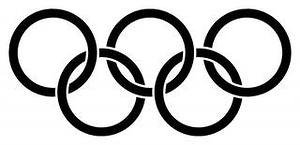 Воспитатель по ФИЗО:Думитреску Ж.В.2014гЦель:- вызвать у детей дошкольного возраста интерес к XXII зимним Олимпийским играм в Сочи;- создать условия ощущения сопричастности к важнейшим событиям современной России.Задачи:- обеспечить развитие личности, мотивации и способности детей в различных видах деятельности по основным направлениям;-быстроту, выносливость, координацию движений, гибкость,-формировать мышечно-двигательные навыки, правильную осанку, повысить воспитывать доброту и взаимовырочку в команде,- повышать интерес детей к спортивным занятиям;- создавать у детей представление праздничной физкультуры;- познакомить детей с олимпийской символикой: флагом, олимпийскими кольцами, гимном, талисманами, эстафетой олимпийского огня, эмблемой 22 олимпийских зимних играх в Сочи.Ведущий: Председатель Олимпийских игр, юные спортсмены детского сада к открытию зимней Олимпиады построены. Разрешите открыть зимнюю Олимпиаду! Председатель Зимних игр: Приветствую вас олимпийцы! Сегодня здесь собрались сильнейшие спортсмены, нашего детского сада. И они будут сражаться за победу в спортивных состязаниях на олимпийских лыжных трассах, санных трассах, на хоккейной площадке. Я желаю вам ярких побед, больших спортивных достижений и дружбы! Соревнуйтесь честно, уважая и соблюдая правила Олимпийских игр! Пусть вашим девизом будут слова «Быстрее! Выше! Сильнее! ». Сегодня все увидят своих героев! Сегодня мы начинаем открытие Малых Олимпийских игр. И немного из истории возникновения игр. Долгий путь преодолевает Олимпийский огонь. Его зажигают греческие девушки у развалин Древней Эллады. Много раз, переходя из рук в руки, спешит факел через весь мир, чтобы достичь олимпийского стадиона. Сегодня мы также зажигаем Олимпийский огонь - символ мира и дружбы народов планеты. 1 участник. Что такое Олимпиада?
Это честный спортивный бой!
В ней участвовать – это награда.
Победить же может любой!2 участник Спорт, ребята, очень нужен,
Мы со спортом крепко дружим.
Спорт – помощник,
Спорт – здоровье,
Спорт – игра,
Всем участникам – физкульт – ура! Ведущий:      Зимнюю олимпиаду разрешаю открыть! Внести флаг зимней олимпиады! Мы рады поднять флаг Малых Олимпийских игр. На флагах не пишут слов, но все люди знают, что пять разноцветных переплетённых колец - это символ мира и дружбы спортсменов пяти континентов: Австралия (зел.), Европа (голуб.), Африка (черн.), Азия (желт.), Америка (крас.). Внимание, внимание! На нашей Олимпиаде, как и на настоящих Олимпийских играх, должен быть Олимпийский огонь. Давайте и мы зажжем свой Олимпийский огонь.
3 участник Мы с зарядкой дружим,
Доктор нам не нужен.Чтобы выполнить зарядку – 
Встанем дружно по порядку.(Ведущий проводят зарядку, выстроившись  в колонну по четыре, воспитатели выстраивают воспитанников детского сада на свободные места).Ведущий 1. Упражнения начиная, все на месте зашагаем.
Руки вверх поднимем выше
И опустим, глубже дышим.2. Упражнение второе: руки ставь за голову.
Словно бабочки летаем,
Крылья сводим – расправляем. 3. Упражненье номер три:
Вверх немножечко смотри,
Руки вверх поочередно,
И легко нам и удобно. 4. Руки к бедрам, ноги врозь – 
Так давно уж повелось!
Физкультура каждый день
Прогоняет сон и лень.5.  В заключенье, в добрый час,
Мы попрыгаем сейчас.
Раз – два – три – четыре,
Нет детей сильнее в мире! 6. Носом вдох и выдох ртом,
Дыши глубже, а потом – 
Марш на месте не спеша,
Делай раз и делай два.На месте стой: раз, два!Ведущий Ну, команды смелые,                  Дружные, умелые,                  На площадку выходите,                  Силу, ловкость покажите!Приглашаем всех на веселое состязание! Три команды по 6 человек. Эстафета-1 "Олимпийский огонь".Первый участник держит в руках "Факел". Дети по очереди преодолевают "полосу препятствий", бегом возвращаются к своей команде и передают "Факел" следующему участнику. Эстафета – 2 «Хоккей»
Ведение шайбы расстояние 5м. в ворота; и обратно передает следующему.Эстафета – 3 «Биатлон»продвижение на лыжах 4 м. и обратно.Эстафета – 4 «Бабслей»  Бег до ориентира и обратно с санками. Эстафета – 5 «Собери свой символ Олимпиады»   Каждый из участников команды приносит кольцо и выкладывает его на флаге.Эстафета – 6 «игра в снежки» собрать шарики только своего цвета.Ведущий  (Воспитанники присаживаются. Отгадывание загадок! На слайдах.)Ведущий  На этом Первый день  Детской зимней  Олимпиады окончен. Но не стоит расстраиваться, так как это только начало для наших Малых Олимпийских игр, которые мы обязательно продолжим.Ведущий . Команды становись! Подровняйтесь! Смирно!
(Спортсмены выстраиваются в шеренгу).Все вместе. Здоровья, успехов и счастья во всем!Мы верим, что эти Олимпийские игры на долго останутся в вашей памяти, и надеемся, что спортивный девиз «Быстрее! Выше! Сильнее! » станет вашим жизненным девизом!